ATMOSFERA Word Manuscript Template InstructionsWe urge authors to use this manuscript template for their submissions to make sure that the manuscript is in a standard format to expedite the peer-review and processing. Detailed information on submission of a manuscript is found online under Authors Guidelines, available at: https://www.revistascca.unam.mx/atm/index.php/atm/about/submissions#authorGuidelinesHow to use this templateThis manuscript template should be used to organize your main text source file. Insert text from your file into the appropriate sections of the template and make sure that the template formatting is not modified. The template is designed to include the following elements: Title Page, Abstract, Highlights, Graphical Abstract, Body Text, Acknowledgments (if any), References, Appendixes (if any).The following header types should be used:1. Header 1 1.1 Header 21.1.1 Header 3Mathematical equations should follow the format described under Author Guidelines.Tables and figures should be placed within the main text near the location of the first mention and must include full captions. References cited in the main text should be included in a separate reference list at the end of the manuscript. You may delete sections in the template that do not apply to your manuscript. Supplementary material should be included in a separate file and start with a Title Page similar to the one for the main body of the manuscript but indicating that is Supplementary Material above the title. The following text in the Supplementary Material with sections and subsections can also follow the same structure; figures and tables should include clear captions. When you are ready to submit your manuscriptDelete this instruction page and save your completed main text file as a .docx file, generate a .pdf file and proceed to the online manuscript submission and upload ONLY the .pdf file.Title (do NOT use all CAPS)First AUTHOR,1 Second AUTHOR,1,2 Third A. AUTHOR,2* etc.1 First author, affiliation, City, ZIP code, State/Province/Territory, Country 2 Second author, affiliation, City, ZIP code, State/Province/Territory, Country etc.*Corresponding author: Author Name, author@address.comReceived: yyyy mmm dd  Accepted: yyyy mmm dd  Short Title (Do not use all CAPS, will be used as header in the final format)HIghlightsThese are statements that highlight the results of your study.They should be concise but written as understandable sentences.Statement 3GRAPHICAL ABSTRACTInclude here a figure that should be illustrative and represent the main aspect of your study. It will be included online once the manuscript is accepted. The size should not exceed 13 cm x 10 cm.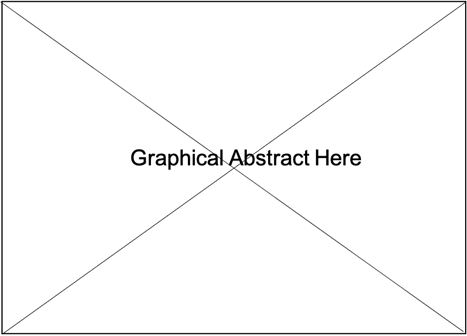 ABSTRACTInsert your abstract here. Make sure it is limited to 250 words. This is in accordance with ISO standards and the needs of abstracting services.Keywords: keyword1, keyword2, … (Keywords should be different from the title)RESUMENPlease include here the Spanish version of your abstract.  If you are not fluent in Spanish, you may use an online translator; text may be corrected during copyediting.1. Header 1 (e.g. Introduction)Paste text here. 1.1 Header 2Insert text here, if needed.1.1.1 Header 3Insert text here, if needed.2. Header 1 When describing Figures and referring to it within the text use the whole word, e.g. figure 1; when referring to it in parenthesis, use (Fig. 1). Tables must be numbered in Roman numerals, either in parenthesis or without it: Table I or (Table I). Their corresponding captions should be included within the text, close to where they are being cited. They should be centered in the page.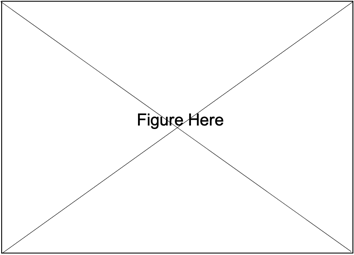 Figure 1. This is the caption for this figure2.1 Header 2Do not insert Tables as images, make them in Word. Tables should not contain colored text, shading, or underlining, only simple horizontal lines. A couple of examples are included here:Table I. Describe here the details of the information included.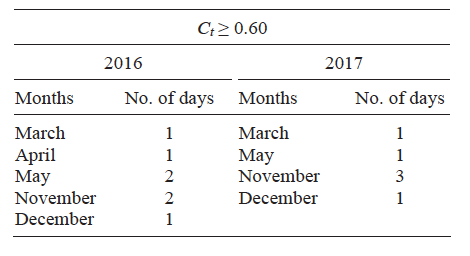 If you need to highlight table information use bold and/or italic fonts, as in the example below: Table II. Describe here the details, e.g. bold font correspond to statistical significance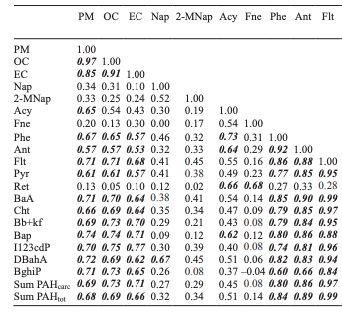 AcknowledgmentsInsert your acknowledgments here, if any.References (please check Author Guidelines for more examples)A few examples of the most common reference types are shown below, check the Author Guidelines if in doubt. References should be arranged alphabetically without numbering.Adem J. 1962. On the theory of the general circulation of the atmosphere. Tellus 14: 102-115. https://doi.org/10.3402/tellusa.v14i1.9532Adem J. 1963. Preliminary computations on the maintenance and prediction of seasonal temperatures in the troposphere. Monthly Weather Review 91: 376-386. https://doi.org/10.1175/1520-04931963.091<0375:PCOTMA>2.3.CO;2Dagestad KF. 2005. Estimating global radiation at ground level from satellite images. Doctoral thesis, University of Bergen.IPCC. 2013. Climate Change 2013: The Physical Science Basis. Cambridge University Press, Cambridge, USA, 1535 pp. https://doi.org/10.1017/CBO9781107415324Hansen J, Lacis A, Rind D, Russell G, Stone P, Fung I, Ruedy R, Lerner J. 1984. Climate sensitivity: Analysis of feedback mechanisms. In: Hansen JE, Takahash T, eds. Climate processes and climate sensitivity. Washington: American Geophysical Union, 130-163. Johnson P. 2009. Fundamentals of collection development and management. Chicago: ALA Editions.Johnson DL. 2008. Criteria guidelines for use in aerospace vehicle development. Available at http://ntrs.nasa.gov/archive/nasa/casi.ntrs.nasa.gov/20090022159_2009021428.pdf (accessed 2013 January 23)Kondratyev KY. 1969. Radiation in the atmosphere. Academic Press, New York-London, 911 pp.Teke A, Yıldırım HB, Çelik Ö. 2015. Evaluation and performance comparison of different models for the estimation of solar radiation. Renewable and Sustainable Energy Reviews 50: 1097-1107. https://doi.org/10.1016/j.rser.2015.05.04USEPA. 1999. Compendium of methods for the determination of inorganic compounds in ambient air. U.S. Environmental Protection Agency, Cincinnati, OH, USA. Available at: https://www.epa.gov/amtic/compendium-methods-determination-inorganic-compounds-ambient-air (accessed 2013 January 23)APPENDIX (if any)If more than one appendix is included, please label each as Appendix A, Appendix B, etc. Appendix tables and/or figures should be included here.